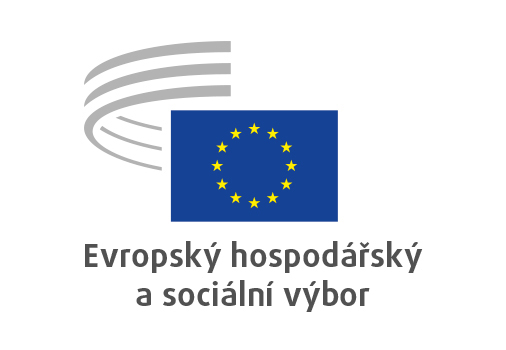 V Bruselu dne 1. září 2020Obsah:1.	JEDNOTNÝ TRH, VÝROBA A SPOTŘEBA	32.	Hospodářská a měnová unie, hospodářská a sociální soudržnost	73.	ZAMĚSTNANOST, SOCIÁLNÍ VĚCI, OBČANSTVÍ	164.	PORADNÍ KOMISE PRO PRŮMYSLOVÉ ZMĚNY	185.	ZEMĚDĚLSTVÍ, ROZVOJ VENKOVA, ŽIVOTNÍ PROSTŘEDÍ	216.	DOPRAVA, ENERGETIKA, INFRASTRUKTURA A INFORMAČNÍ SPOLEČNOST	257.	VNĚJŠÍ VZTAHY	29Plenárního zasedání ve dnech 15. a 16. července 2020 se účastnil německý spolkový ministr hospodářství a energetiky Peter Altmeier, místopředseda Evropské komise pro podporu evropského způsobu života Margaritis Schinas a komisař pro hospodářské a měnové záležitosti, pro daně a celní unii Paolo Gentiloni.Na plenárním zasedání byla přijata následující stanoviska:JEDNOTNÝ TRH, VÝROBA A SPOTŘEBABílá kniha o umělé inteligenciZpravodajka: Catelijne Muller (Zaměstnanci – NL)Odkaz: COM(2020) 65 finalEESC-2020-01110-00-00-ACHlavní bodyEHSV:zdůrazňuje, že je důležité posílit investice, infrastrukturu, inovace a dovednosti;žádá Komisi, aby podporovala novou generaci systémů UI, které jsou založeny na znalostech a na uvažování a které se řídí lidskými hodnotami a zásadami;vyzývá Komisi k tomu, aby: i) podporovala multidisciplinaritu ve výzkumu, ii) k debatě o UI přizvala příslušné zainteresované strany a iii) pokračovala ve vzdělávání a informování širší veřejnosti o příležitostech a výzvách spojených s UI;naléhavě žádá Komisi, aby důkladněji zvážila dopady UI na celé spektrum základních práv a svobod;i nadále se staví proti zavedení jakékoli formy právní subjektivity UI;doporučuje, aby Komise sestavila seznam společných rysů aplikací UI nebo způsobů jejího použití, které jsou vysoce rizikové ze své podstaty, bez ohledu na odvětví;domnívá se, že by mělo být zakázáno plošné používání biometrického rozpoznávání řízeného UI pro účely dohledu nebo sledování, vyhodnocování nebo kategorizace lidí či lidského chování nebo emocí; zastává názor, že by mělo dojít ke včasnému a úzkému zapojení sociálních partnerů při zavádění systémů UI na pracovištích; vyzývá Komisi, aby se ujala vedoucí úlohy, a tak v Evropě zajistila lepší koordinaci aplikovaných řešení a přístupů v oblasti UI použitých k boji proti pandemii COVID-19.Kontakt: Alice Tetu(tel.: 00 32 2 546 82 86 – e-mail: Alice.Tetu@eesc.europa.eu)Nový akční plán pro oběhové hospodářstvíZpravodaj: Antonello Pezzini (Zaměstnavatelé – IT)Spoluzpravodaj: Cillian Lohan (Různorodá Evropa – IE)Odkaz: COM(2020) 98 finalEESC-2020-01189-00-01-ACHlavní bodyEHSV:zastává názor, že by při vypracování plánů hospodářského a sociálního oživení po ničivé situaci vzniklé v důsledku onemocnění COVID-19 měla být zohledněna opatření navrhovaná v rámci přechodu na oběhové hospodářství;má za to, že je třeba posílit a rozšířit Evropskou platformu zainteresovaných stran pro oběhové hospodářství, který by mj. mohla navrhovat a podporovat různé politické iniciativy, jež by prakticky přispívaly k usnadnění přechodu na oběhovost;zdůrazňuje, že by měla být uznána doplňkovost, která existuje mezi změnou klimatu, politikami oběhového hospodářství a sociální odpovědností podniků, a že navrhovaný pakt pro dovednosti a zaměstnanost v rámci Evropského sociálního fondu plus je vhodnou příležitostí k uskutečnění zamýšlených programů;konstatuje, že by Komise stejně jako v případě „energetických spotřebičů“ měla přijmout akty v přenesené pravomoci, v nichž by byly stanoveny vlastnosti různých běžně používaných výrobků, jež by po použití bylo možné využít v dalších výrobcích;doporučuje rozšiřovat využívání ekodesignu, vypracovat normy s cílem usnadnit přechod na nové funkční hospodářství, zbavit reklamu konzumního zaměření a zajistit, aby upřednostňovala aspekt trvanlivosti výrobků a možnost jejich opětovného použití, a poskytovat spotřebitelům lepší informace o nakládání s výrobky, sledování a transparentnosti s cílem umožnit tok informací o složení a možnostech opravy.Kontakt: Janine Borg(tel.: 00 32 2 546 88 79 – e-mail: Janine.Borg@eesc.europa.eu)Formování digitální budoucnosti EvropyZpravodaj: Ulrich Samm (Zaměstnavatelé – DE)Spoluzpravodaj: Jakob Krištof Počivavšek (Zaměstnanci – SI)Odkaz: COM(2020) 67 finalEESC-2020-01188-00-01-ACHlavní bodyEHSV: podporuje evropskou cestu digitalizace, která spočívá ve využití hospodářských příležitostí při zachování ochrany našich dat, aby byla zaručena ochrana soukromí a právo na sebeurčení;je přesvědčen, že takovýto dynamický vývoj vyžaduje také flexibilní a adaptabilní postupy zahrnující neustálý dialog mezi zainteresovanými stranami;vyzývá Komisi, aby lépe rozlišovala mezi technickými a sociálními kompetencemi, neboť vzdělávání a odborná příprava, které zprostředkovávají digitální dovednosti, jsou klíčem k přípravě na digitální život;konstatuje, že Komise má v úmyslu jasně rozlišovat mezi vysoce rizikovými a méně rizikovými aplikacemi, a zdůrazňuje, že v případě potřeby je nutné různé aplikace podrobně a důkladně analyzovat.Kontakt: Alice Tetu(tel.: 00 32 2 546 82 86 – e-mail: Alice.Tetu@eesc.europa.eu)Průmyslová strategieZpravodaj: Mihai Ivașcu (Různorodá Evropa – RO)Spoluzpravodaj: Dirk Bergrath (Zaměstnanci – DE)Odkaz:COM(2020) 102 finalEESC-2020-01112-00-00-ACHlavní bodyEHSV: je pevně přesvědčen, že pokud si má Evropa zachovat vůdčí postavení ve světě, musí mít silnou a konkurenceschopnou průmyslovou základnu;uznává zásadní význam přechodu na uhlíkově neutrální hospodářství a zvrácení současného trendu prudkého úbytku biologické rozmanitosti. Bez zelené průmyslové strategie jakožto základního kamene Zelené dohody EU nikdy nedokáže dosáhnout uhlíkově neutrálního hospodářství během jedné generace;uznává, že klíčem k rozvoji budoucího evropského hospodářského modelu je oběhové hospodářství. Je zapotřebí v rámci něj prozkoumat prakticky a hospodářsky přijatelné alternativy fosilních paliv a klást důraz na decentralizovaná a kooperativní řešení v oblasti čisté energie. Oběhové hospodářství rovněž výrazně zlepší účinné využívání zdrojů v rámci hospodářských činností a sníží také naši závislost na dovozu kritických surovin.Kontakt: Silvia Staffa(tel.: 00 32 2 546 83 78 – e-mail: Silvia.Staffa@eesc.europa.eu)Akční plán pro prosazování jednotného trhuZpravodaj: Gerardo Larghi (Zaměstnanci – IT)Spoluzpravodaj: Gonçalo Lobo Xavier (Zaměstnavatelé – PT)Odkaz: COM(2020) 94 finalCOM(2020) 93 finalEESC-2020-01412-00-00-ACHlavní bodyEHSV:se domnívá, že nedostatečné nebo nesprávné uplatňování pravidel EU je již dlouho Achillovou patou práva EU, a mnoho případů podvodů a nezákonného jednání se proto neřešilo;žádá Komisi, aby ve svém akčním plánu jasně definovala roli aktérů občanské společnosti, podnikatelů, pracovníků a spotřebitelů;zdůrazňuje, že krize spojená s šířením COVID-19 vytváří vážná rizika pro jednotný trh, jakým je zejména možnost, že se po skončení pandemie prohloubí mezi různými zeměmi EU rozdíly v oblasti hospodářského rozvoje, sociálních záruk a prosperity;poznamenává, že i přes reálně dosažené úspěchy jednotného trhu hlásí podniky a spotřebitelé stále příliš mnoho přetrvávajících překážek.Kontakt: Claudia Drewes-Wran(tel.: 00 32 2 546 80 67 – e-mail: Claudia.DrewesWran@eesc.europa)Hospodářská a měnová unie, hospodářská a sociální soudržnostZdanění ekonomiky sdílení – požadavky v oblasti výkaznictvíZpravodajka: Ester Vitale (Zaměstnanci – IT)Odkaz: dodatkové stanoviskoEESC-2019-03060-00-01-ACHlavní bodyEHSV:zdůrazňuje, že zdanění a daňové politiky je nutné přizpůsobovat neustálému vývoji ekonomiky sdílení. EHSV se domnívá, že by se v této souvislosti neměly vytvářet nové nebo zvláštní režimy zdanění, ale že by bylo vhodnější přizpůsobit platné právní předpisy a daňové modely novým hospodářským podmínkám a zároveň zachovat rovné podmínky pro jednotlivé zúčastněné subjekty;žádá, aby vnitrostátní daňové systémy braly ekonomiku sdílení a digitální platformy v potaz, aby byly v tomto odvětví respektovány zásady, jimiž se vyznačuje spravedlivý systém zdanění, tj. soudržnost, předvídatelnost a neutralitu, a aby byl zároveň zaručen veřejný zájem na plnění daňových povinností všemi dotčenými subjekty;je přesvědčen, že daňové politiky, které se vztahují na digitalizaci hospodářství a vývoj operativních nástrojů a řešení, musí být koordinovány na mezinárodní úrovni. EHSV proto vítá úzkou spolupráci mezi Komisí, členskými státy a OECD/G20 a uznává, že doposud zahájené formy spolupráce přinesly hmatatelné výsledky a další, ještě významnější, mohou takovéto výsledky přinést v budoucnu;zdůrazňuje, že je důležité, aby orgány na mezinárodní, evropské i vnitrostátní úrovni jednaly účinně a rychle a aby se zabývaly otázkami, které digitální ekonomika a ekonomika sdílení přinášejí, a to proaktivně, nikoli jen v reakci na nastalé konkrétní záležitosti;upozorňuje na to, že zásadním tématem v souvislosti se systémy zdanění ekonomiky sdílení je povinnost digitálních platforem zajišťovat shromažďování informací o provedených transakcích, jejich oznamování daňovým úřadům a jejich ukládání (požadavky v oblasti výkaznictví). Tyto povinnosti by neměly pro platformy znamenat nadměrnou administrativní zátěž;domnívá se, že vhodné sdílení informací v rámci funkčního a přiměřeného systému shromažďování a výměny údajů by mohlo jednak usnadnit činnost daňových orgánů a jednak zaručit jistý a předvídatelný systém pro podniky, což by bylo prospěšné pro odvětví ekonomiky sdílení jako celek;uvítal by vypracování evropské normy pro shromažďování údajů a informací o uživatelích, které by platformy musely sdělovat daňovým orgánům a po určitý čas uchovávat. Požadavky na výkaznictví by měly být jasné a harmonizované mezi jednotlivými členskými státy. Evropská norma by mohla omezit jednostranná opatření členských států, jejichž výsledkem by byly kontraproduktivní nestejnorodé právní předpisy a nejasnosti při jejich uplatňování na vnitřním trhu; zdůrazňuje, že výměna informací mezi soukromými subjekty a orgány veřejné správy bude muset samozřejmě probíhat v souladu s evropskými právními předpisy o ochraně soukromí a zpracování osobních údajů jednotlivců a podle zásad nezbytnosti, proporcionality a striktního výkladu odchylek od obecných zásad ochrany soukromí z důvodu vymáhání daňových předpisů.Kontakt: Jüri Soosaar(tel.: 00 32 2 546 96 28 - e-mail: Juri.Soosaar@eesc.europa.eu)Inkluzivní a udržitelná bankovní unieZpravodaj: Giuseppe Guerini (Různorodá Evropa – IT)Odkaz: stanovisko z vlastní iniciativyEESC-2020-00995-00-00-ACHlavní bodyEHSV:domnívá se, že by bylo vhodné ještě zvýšit proporcionalitu bankovních pravidel, aniž by však došlo ke snížení účinnosti obezřetnostního rámce; vítá odložení provádění dohod Basel III+, o němž bylo v nedávné době rozhodnuto, a zasazuje se o to, aby byl (až bude vhodná doba) přijat nový rámec kapitálových požadavků, který by náležitě zohledňoval rozmanitost bankovních modelů v Evropě;doufá, že bude zohledněna zvláštní úloha, kterou sehrávají regionální a komunitní banky i větší družstevní banky. Tam, kde větší družstevní banky přispívají k systémovým rizikům, to musí být odpovídajícím způsobem zohledněno při regulaci a dohledu;domnívá se, že evropské banky, včetně regionálních a družstevních bank, budou hrát zásadní úlohu při hospodářském oživení po krizi způsobené pandemií COVID-19 a budou se významným způsobem podílet na podpoře hospodářství a zaměstnanosti; je přesvědčen, že diverzifikovaný bankovní systém, který se vyznačuje pluralitou zúčastněných stran, územním zakotvením a provázaností s místními společenstvími, je také důležitou zárukou zachování sdílené sociální odpovědnosti s účastí občanů, malých a středních podniků a jednotlivých hospodářských subjektů se silným vlivem na reálnou ekonomiku.Kontakt: Gerald Klec(tel.: 00 32 2 546 99 09 – e-mail: Gerald.Klec@eesc.europa.eu)Mechanismy zdanění pro snížení emisí CO2Zpravodaj:	Krister Andersson (Zaměstnavatelé – SE)Odkaz: stanovisko z vlastní iniciativyEESC-2020-01132-00-01-ACHlavní bodyEHSV:se domnívá, že existují opodstatněné důvody ke stanovení jednotných pravidel EU pro boj proti globálnímu oteplování a k tomu, aby byla na jejich základě zahájena mezinárodní jednání s jinými obchodními bloky;tvrdí, že ke globálnímu oteplování je třeba přistupovat komplexně a souměrně a zohlednit při tom úroveň CO2 v ovzduší;domnívá se, že v budoucnosti by mohlo být užitečné a nezbytné navrhnout rovněž nová opatření v oblasti zdanění, která by mohla doplnit současný systém obchodování s emisemi a vnitrostátní daně z emisí CO2 s cílem dosáhnout účinného a souměrného politického rámce k řešení rostoucího množství těchto emisí;oceňuje přístup Komise, neboť se zdá, že jde o správný krok směrem k zavedení účinnějšího stanovování ceny uhlíku v celém hospodářství. Takový nástroj by měl být koordinován s dalšími doplňkovými nástroji, včetně nového přístupu ke zdanění na vnitřním trhu EU v soudržném politickém rámci, a s dalšími podobnými nástroji uplatňovanými v jiných jurisdikcích na celém světě; vybízí Komisi, aby podnikla konkrétní iniciativy s cílem stanovit podobné daně z emisí CO2 v členských státech, a harmonizovat tak úsilí o účinné snížení úrovně CO2. Ideálním výsledkem by bylo vytvoření stejných podmínek na celém jednotném trhu EU, pokud jde o zdanění emisí či jejich snížení, a specifických metod a daňových sazeb, které budou mít stejný dopad na úroveň CO2 v ovzduší;je přesvědčen, že globální oteplování bude pravděpodobně pokračovat i po zavedení nových daní a přijetí doplňkových opatření, pokud nebude možné odstranit z ovzduší již vypuštěné emise CO2; podporuje rozvoj technologií v oblasti zachycování a ukládání CO2 a zachycování a využívání CO2 prostřednictvím cílených investic, a to jak na úrovni EU, tak i na úrovni členských států, neboť tyto technologie přispívají k cíli snižování dopadu emisí CO2 a obecněji k cílům udržitelného rozvoje prosazovaných OSN i k cílům Pařížské dohody o změně klimatu;poukazuje na další politické nástroje ke snižování emisí uhlíku. Ty sahají od nových technologií k postupům územního plánování, jež je třeba propagovat a podporovat jak na úrovni EU, tak na vnitrostátní úrovni; zdůrazňuje, že je třeba přijmout účinná opatření, která budou uskutečňována způsobem, jež bude pro všechny společensky přijatelný.Kontakt: Jüri Soosaar(tel.: 00 32 2 546 96 28 – e-mail: Juri.Soosaar@eesc.europa.eu)Posílení udržitelného hospodářského růstu v celé EUZpravodaj: Philip von Brockdorff (Zaměstnanci – MT)Odkaz: stanovisko z vlastní iniciativyEESC-2020-01131-00-00-ACHlavní bodyEHSV:upozorňuje na skutečnost, že by krize způsobená onemocněním COVID-19 neměla odvést pozornost EU od jejích střednědobých a dlouhodobých cílů vytyčených v Zelené dohodě pro Evropu, ve strategii pro udržitelný růst na rok 2020 a v evropském pilíři sociálních práv;má za to, že provozovatelé v EU musejí přehodnotit strategie těchto dodavatelských řetězců, což zahrnuje jejich diverzifikaci a také restrukturalizaci v různých odvětvích; domnívá se, že je důležité, aby EU zaujímala výraznější roli v rámci světového obchodu, což je pro podniky EU a jejich obchodní vyhlídky zcela zásadní, a že by pro firmy působící na globálních trzích měly platit rovné podmínky v celé řadě aspektů (v neposlední řadě pokud jde o mezinárodní pracovní normy, spravedlivou hospodářskou soutěž a dodržování cílů v oblasti změny klimatu);má za to, že hospodářské problémy a další důsledky krize způsobené onemocněním COVID-19 naznačují, že je zapotřebí, aby došlo ke změně ve způsobu fungování podniků v EU a po celém světě;zastává názor, že jakýkoli pokus o dosažení a posílení udržitelného růstu vyžaduje řízení a regulaci ze strany vlády ve všech oblastech hospodářské činnosti a ochrany životního prostředí s důrazem na začlenění ochrany životního prostředí do hospodářské činnosti; zdůrazňuje, že pro stanovení ekonomického směřování je samozřejmě i nadále klíčový otevřený dialog se sociálními partnery a občanskou společností;domnívá se, že pomoc nabízená podnikům na vnitrostátní i unijní úrovni musí být podmíněna dosažením cílů stanovených v Zelené dohodě pro Evropu a ve strategii pro udržitelný růst na rok 2020 a prokázáním sociálního pokroku;má za to, že možná bude nezbytné revidovat stávající pravidla, až vstoupíme do fáze oživení po skončení pandemie COVID-19;zastává názor, že pilířem udržitelného hospodářského růstu v EU musí být vytvoření a rozvoj skutečného oběhového hospodářství;vyzdvihuje úlohu inovace a digitalizace a neustálé investování do lidského kapitálu při usnadňování přechodu k udržitelnému růstu; má za to, že aby mohla ekonomika v budoucnu i nadále růst udržitelným způsobem, musí zvýšit svou schopnost růstu, ale pouze do té míry, dokud je tento růst pro ekonomiku zdrojem přidané hodnoty díky zvyšování mezd a přebytků, čímž zvyšuje poptávku na jednotném trhu, aniž by zasahoval do nabytých práv, jako je sociální ochrana a kolektivní vyjednávání.Kontakt: Krisztina Perlaky-Tóth(tel.: 00 32 2 546 97 40 – e-mail: Krisztina.PerlakyToth@eesc.europa.eu)Plán na podporu oživení Evropy a víceletý finanční rámec na období 2021–2027Hlavní zpravodaj: Petr Zahradník (Zaměstnavatelé – CZ)Hlavní zpravodaj: Petru Sorin Dandea (Zaměstnanci – RO)Hlavní zpravodaj: Tommaso Di Fazio (Různorodá Evropa – IT)Odkaz: COM(2020) 443 final – 2018/0166 (APP)COM(2020) 441 final – 2020/0111 (NLE)COM(2020) 442 finalCOM(2020) 445 final – 2018/0135 (CNS)COM(2020) 446 final – 2020/0109 (APP)COM(2020) 456 finalCOM(2020) 459 final – 2018/0224 (COD)EESC-2020-02886-00-00-ACHlavní bodyEHSV:důrazně podporuje návrh Komise – Next Generation EU – jako specifický nástroj pro rychlé a účinné oživení; staví se velmi kladně ke dvěma hlavním rozhodnutím Komise. Prvním z nich je zavedení mimořádného finančního nástroje oživení v rámci víceletého finančního rámce (VFR). Druhým je zvýšit společný dluh, který by měl být splacen v dlouhodobém horizontu, a předcházet tomu, aby mimořádná finanční zátěž dopadla v krátkodobém horizontu přímo na členské státy; vítá tato dvě klíčová usnesení, neboť ekonomiky členských států již nemohou dále samy vzdorovat negativním účinkům krize, jelikož jsou na sobě v důsledku mnohaleté konsolidace jednotného trhu velmi závislé;má za to, že program Next Generation EU vysílá signál, jak mobilizovat a využívat společné finanční zdroje EU v budoucnu; domnívá se, že celková částka 750 miliard EUR je obrovská, rozhodně však nepřesahuje ekonomické prostředky EU;oceňuje inovativní a originální přístup, který Evropská komise zaujala s cílem navýšit fiskální základnu EU, a domnívá se, že tato reakce bude signálem, jak mobilizovat a využívat společné finanční zdroje EU moderním způsobem v budoucnu; velmi vítá skutečnost, že nově navržené nástroje by měly být úzce koordinovány s procesem evropského semestru;vítá návrh Komise na rozpočet EU, jehož cílem je vytvořit dodatečné skutečné vlastní zdroje plynoucí z nejrůznějších daní (výnosů ze systému EU pro obchodování s emisními povolenkami, digitální daně, zdanitelných příjmů velkých společností);důrazně požaduje, aby opatření navrhovaná Komisí byla uvedena do praxe co nejdříve, přičemž časový aspekt je zásadní. Proto vyzývá Radu, aby neprodleně dosáhla konsenzu;v neposlední řadě by rád poznamenal, že krize opět zvýraznila nutnost urychlit reformy přijaté pro oblast eurozóny a překonat omezení, která stále ještě brání skutečné hospodářské, sociální, fiskální a politické integraci.Kontakt: Gerald Klec(tel.: 00 32 2 546 99 09 – e-mail: Gerald.Klec@eesc.europa.eu)Facilita na podporu oživení a odolnosti a nástroj pro technickou podporuHlavní zpravodaj: Dimitris Dimitriadis (Zaměstnavatelé – EL)Odkaz: COM(2020) 408 final – 2020/0104 (COD)COM(2020) 409 final – 2020/0103 (COD)EESC-2020-02808-00-00-ACHlavní bodyEHSV:vítá navrhovanou facilitu na podporu oživení a odolnosti (dále také jen „facilita“);domnívá se, že by „facilita“ měla podpořit přechod ke klimatické neutralitě a digitální ekonomice s použitím finančních prostředků z programu Next Generation EU ke zmírnění sociálně-ekonomických dopadů přechodu v nejvíce zasažených regionech. V souvislosti s krizí COVID-19 se stala ještě naléhavější nejen potřeba udržitelného, zeleného a digitálního oživení, ale také nutnost poskytnout podporu těm nejzranitelnějším regionům;má za to, že by se plány předložené členskými státy měly zabývat hlavními výzvami stanovenými v rámci evropského semestru a měly by být harmonizované se zásadami Zelené dohody pro Evropu a digitální agendy;domnívá se, že tyto plány by měly zajistit přímou finanční podporu malým a středním podnikům;upozorňuje na nutnost rychlé a účinné koordinace opatření mezi Evropskou komisí, Evropským parlamentem a Evropskou radou, aby nedocházelo k prodlením, která by mohla ohrozit naplnění cílů facility. Vzhledem ke krátké době, během níž by měly být připraveny a dokončeny různé plány projektů, je nutná okamžitá a komplexní reakce ze strany členských států;vybízí členské státy, aby úzce spolupracovaly s Evropskou komisí na schválení, sledování a zajištění úspěšného dokončení plánů projektů, které budou v rámci facility předloženy, a aby sdíleny osvědčené postupy týkající se přidělování a přerozdělování dostupných fondů;vybízí členské státy, aby v plánech, které předkládají, braly v potaz úlohu a postoje sociálních partnerů a organizací občanské společnosti;považuje nástroj pro technickou podporu za účinný doplněk k balíčkům opatření, které jsou navrženy Komisí s cílem řešit hospodářské důsledky pandemie COVID-19.Kontakt: Jakob Andersen(tel.: 00 32 2 546 92 58 – e-mail: Jakob Andersen@eesc.europa.eu)Obnovený Program InvestEU a nástroj na podporu solventnostiHlavní zpravodaj: Ronny Lannoo (Různorodá Evropa – BE)Odkaz: COM(2020) 403 final – 2020/0108 (COD)COM(2020) 404 final – 2020/0106 (COD)EESC-2020-02866-00-00-ACHlavní bodyEHSV:vítá posílení programu InvestEU a doplňkového nástroje na podporu solventnosti a vyzývá k rychlému dosažení dohody na těchto návrzích v zájmu zajištění toho, aby mohly oba programy rychle začít fungovat a aby mohl být vypracován dostatečný počet způsobilých projektů, které z těchto programů budou čerpat;žádá normotvůrce, aby přijali ustanovení s cílem zajistit, že po roce 2026 a před začátkem následujícího VFR po roce 2027 nedojde k zastavení financování;zdůrazňuje, že krize COVID-19 nesmí odvádět pozornost EU od jejích střednědobých a dlouhodobých cílů vytyčených v Zelené dohodě pro Evropu, ve strategii pro udržitelný růst na rok 2020 a v evropském pilíři sociálních práv;domnívá se, že program InvestEU má zvlášť dobré předpoklady k tomu, aby během oživení po hluboké hospodářské a sociální krizi poskytoval dlouhodobé financování a podporoval politiky Unie; zdůrazňuje, že je důležité mít jasně definováno, které projekty jsou způsobilé k čerpání z nové, páté oblasti, protože to je mimořádně důležité pro vytvoření doplňkovosti s ostatními čtyřmi politickými oblastmi;zasazuje se rovněž o širší definici inovací, která se neomezuje na informační technologie a digitalizaci; domnívá se, že malé a střední podniky, a zejména mikropodniky a malé podniky, by měly být výslovně způsobilé pro podporu v rámci nové, páté oblasti. vyzývá k přijetí konkrétních a jednoznačných pokynů k určení projektů způsobilých k čerpání z programu InvestEU, jakož i pokynů k možnostem synergií mezi různými programy EU, čímž se zajistí jejich přiměřené a účinné provádění;vítá nový nástroj na podporu solventnosti a zdůrazňuje význam zajištění, aby mohl skutečně pomáhat těm členským státům, jejichž hospodářství bylo nejvíce zasaženo důsledky pandemie COVID-19; zdůrazňuje úlohu evropských finančních trhů při zajišťování, aby tyto nástroje mohly mobilizovat očekávané výše investic, jakož i vedoucí úlohu skupiny Evropské investiční banky (a Evropský investiční fond) a značnou potřebu vhodné struktury pro prováděcí partnery, zejména na vnitrostátní úrovni.Kontakt: Krisztina Perlaky-Tóth(tel.: 00 32 2 546 97 40 – e-mail: Krisztina.PerlakyToth@eesc.europa.eu)ZAMĚSTNANOST, SOCIÁLNÍ VĚCI, OBČANSTVÍStrategie pro rovnost žen a mužůZpravodajka: Giulia Barbucci (Zaměstnanci – IT)Spoluzpravodajka: Indrė Vareikytė (Různorodá Evropa – LT) Odkaz: COM(2020) 152 finalEESC-2020-01253-00-00-ACHlavní bodyEHSV:vyzývá Komisi, aby provedla strategii pro rovnost žen a mužů;doporučuje, aby byly přijaty strategie pro začleňování genderového hlediska, a zasazuje se průřezový přístup k rovnosti žen a mužů;vybízí Komisi a členské státy, aby zajistily začlenění genderového hlediska do opatření na podporu na oživení po pandemii COVID-19;požaduje, aby víceletý finanční rámec na období 2021–2027 obsahoval silnější závazek v oblasti rovnosti žen a mužů. Tento závazek by měl být začleněn také do provádění evropského pilíře sociálních práv, do šesti priorit Komise na období 2019–2024 a do doporučení vypracovávaných v rámci evropského semestru;vyzývá členské státy, aby přijaly zvláštní opatření zaměřená na zlepšení poradenství v oblasti vzdělávání a volby povolání s cílem snížit genderovou segregaci v oblasti vzdělávání a zaměstnanosti;vyzývá, aby byla přijata opatření, která by umožnila odstranit propast v digitálních dovednostech žen a mužů a začlenit hledisko rovnosti žen a mužů do Digitální agendy a agendy v oblasti umělé inteligence;vyzývá Komisi, aby urychleně předložila návrh na zavedení závazných opatření v oblasti transparentnosti odměňování žen a mužů;naléhá na Komisi, aby přijala iniciativy, které si kladou za cíl vymýtit násilí páchané na ženách;doporučuje systematický přístup k politikám v oblasti péče (transparentnost odměňování, veřejné služby, infrastruktura, zdanění, doprava, Digitální agenda a agenda v oblasti umělé inteligence a fondy EU);vyzývá Komisi, aby podporovala zlepšení účasti žen se zdravotním postižením, Romů a migrantů na trhu práce;domnívá se, že k řešení nízkého zastoupení a nízké účasti žen v rozhodovacích orgánech je nezbytná pozitivní činnost, která bude vycházet z právních, rozpočtových, dobrovolných, organizačních a kulturních opatření;vyzývá Radu, aby pokročila v projednávání směrnice o genderové vyváženosti v řídících a dozorčích orgánech společností;nabádá odvětví sdělovacích prostředků a reklamy, aby zavedlo kodexy chování a zaručilo vyvážené zastoupení žen a mužů v rozhodovacích orgánech;žádá Evropský institut pro rovnost žen a mužů, aby do svého indexu rovnosti žen a mužů zahrnul i hledisko rovnosti žen a mužů ve sdělovacích prostředcích.Kontakt: Judite Berkemeier(tel.: 00 32 2 546 98 97 – e-mail: MariaJudite.Berkemeier@eesc.europa.eu )PORADNÍ KOMISE PRO PRŮMYSLOVÉ ZMĚNYPrůmyslový rozměr bezpečnostní unieZpravodaj: José Custódio Leirião (Různorodá Evropa – PT)Spoluzpravodaj: Jan Pie (SE-kat. 1)Odkaz: stanovisko z vlastní iniciativyEESC-2020-01401-00-01-ACHlavní bodyEvropský hospodářský a sociální výbor (EHSV) vítá odhodlání nové Evropské komise posílit technologickou suverenitu Unie a zdůrazňuje v této souvislosti význam bezpečnostního sektoru. Bezpečnost však neexistuje bez technologií a Evropa musí ovládat technologie, které mají zásadní význam pro její bezpečnost.V zájmu dosažení tohoto cíle vyzývá EHSV Evropskou komisi, aby zahájila strategii, která posílí průmyslové a technologické schopnosti Evropy v oblasti bezpečnosti. Strategie v oblasti bezpečnostního průmyslu by měla spočívat na těchto zásadách:a)	existence inovativního bezpečnostního průmyslu je zásadní pro zajištění odpovídající úrovně nezávislosti, a má proto pro Unii strategický význam;b)	bezpečnost je otázkou suverenity, a jako taková nemůže být závislá pouze na působení tržních sil. Pro zachování schopnosti vyvíjet komplexní řešení v oblasti vyspělých technologií jsou zapotřebí politická opatření a vůle;c)	s ohledem na pandemii COVID-19 se musí odolnost vůči rozsáhlým přírodním a člověkem způsobeným katastrofám stát jednou z hlavních politických priorit Unie a lze jí dostát pouze s podporou evropského bezpečnostního průmyslu.Strategie by měla obsahovat tyto cíle:•	posouzení zranitelnosti Evropy a její kritické závislosti na nevojenské bezpečnosti,•	prověření vznikajících technologií z hlediska možných bezpečnostních důsledků,•	určení klíčových „nepostradatelných“ technologií, v jejichž případě by Evropa neměla být z bezpečnostních důvodů závislá na dodavatelích ze třetích zemí,•	stanovení strategických hodnotových řetězců v bezpečnostním sektoru,•	využití agentur EU jako hnací síly pro plánování schopností a harmonizaci vnitrostátních požadavků,•	využití nástrojů EU souvisejících s bezpečností (Fond pro vnitřní bezpečnost (ISF), Fond pro integrovanou správu hranic (IBMF), programy Digitální Evropa a Horizont Evropa) pro zajištění cílených investic do kritických bezpečnostních technologií a aplikací,•	využití jiných nástrojů EU (strukturálních fondů, Programu InvestEU atd.) pro zajištění investic souvisejících s bezpečností (do infrastruktury), a to pokud možno vytvořením Nástroje pro zabezpečení Evropy (po vzoru Nástroje pro propojení Evropy),•	využití evropských veřejných zakázek a koordinace vnitrostátních veřejných zakázek na podporu příslušné průmyslové základny,•	využití finančních nástrojů zaměřených na schopnosti (např. ISF a IBMF) s cílem podpořit tržní využití výzkumu EU v oblasti bezpečnosti nad rámec programu Horizont Evropa,•	určení možných nových legislativních iniciativ, jako je revize směrnice o ochraně kritické infrastruktury nebo možný nástroj pro zajištění bezpečnosti ve městech,•	koordinace příslušných programů EU (v oblasti obrany, bezpečnosti, vesmíru, kybernetické bezpečnosti).Kontakt: Adam Plezer(tel.: 00 32 2 546 86 28 – e-mail: Adam.Plezer@eesc.europa.eu)Podpora konkurenceschopnosti, inovací, růstu a vytváření pracovních míst omezením narušování trhuZpravodaj: Georgi Stoev (Zaměstnavatelé – BG)Spoluzpravodaj: Thomas Student (DE-kat. 2)Odkaz: stanovisko z vlastní iniciativyEESC-2020-01347-00-00-ACHlavní bodyV důsledku narušení, jako je to způsobené koronavirem (onemocněním COVID-19), hrozí, že se zastaví světová ekonomika a společenský život. Vlády musí vyvážit hospodářské škody fiskální a měnovou politikou, aby se předešlo jejich negativním dopadům.Krize způsobená koronavirem by měla EU podnítit k tomu, že v rámci obecného přepracování průmyslové politiky oživí odvětví výroby zdravotnického vybavení a farmaceutický průmysl s cílem zajistit v těchto odvětvích sdílenou suverenitu a soběstačnost EU. EHSV sdílí názor, že mezinárodní podniky a mezinárodní obchod mají potenciál přispět ke globálnímu růstu vyplývajícímu z vyššího stupně specializace, úspor z rozsahu, pokročilých globálních hodnotových řetězců a šíření výzkumu a technologií. EU musí ve své politice zaručit, aby se účastníci průmyslového rozvoje nestali oběťmi nespravedlivého hospodářského, sociálního a environmentálního dumpingu. Průmyslová odvětví by měla zprostředkovávat řešení společenských a environmentálních výzev.EHSV souhlasí s tím, že globalizace bez regulace vede k nárůstu nerovností, omezujícímu tlaku na podniky, tlaku na snižování mezd, zhoršování pracovních podmínek, oslabení sociálního zabezpečení a negativním dopadům na environmentální normy. EHSV je znepokojen tím, že se evropské podniky a pracovní místa dostávají pod tlak nekalých obchodních praktik, které nedodržují mezinárodní sociální a environmentální dohody. EHSV se obává, že vzroste počet opatření, která jsou v rozporu s pravidly WTO, a nových diskriminačních opatření nesouvisejících se cly, a má za to, že by EU měla podpořit členské státy, partnery, podniky a zaměstnance v EU, které negativně zasáhla hospodářská krize a obchodní války.EHSV se domnívá, že za účelem řešení vnějších výzev by se „nejlepším místem pro investice“ měl stát vnitřní trh EU. Jsou zapotřebí společné přímé zahraniční investice, uplatňování směrnic o zadávání veřejných zakázek, účinné nástroje na ochranu obchodu a kvalitní síť dohod o volném obchodu.EHSV je znepokojen nedávným negativním postojem k mezinárodnímu obchodu a globalizaci domnívá se, že protekcionismus a nacionalismus nemohou nabídnout správná řešení hospodářských a sociálních problémů. domnívá se, že by Zelená dohoda měla zasadit novou průmyslovou strategii a obchodní politiku do rámce komplexního úsilí o zlepšení životního prostředí, aniž by přitom došlo k ohrožení jednotného trhu a evropských podniků a pracovních míst, a že by měla stanovit ambiciózní environmentální cíle pro průmysl jako celek.Kontakt: Emanuelle Guicciardi(tel.: 00 32 2 546 91 70 – e-mail: Emanuele.Guicciardi@eesc.europa.eu)ZEMĚDĚLSTVÍ, ROZVOJ VENKOVA, ŽIVOTNÍ PROSTŘEDÍEvropský právní rámec pro klimaZpravodaj: Jan Dirx (Různorodá Evropa – NL)Spoluzpravodajka: Tellervo Kylä-Harakka-Ruonala (Zaměstnavatelé – FI)Odkaz: COM(2020) 80 final – 2020/0036 (COD)EESC-2020-01431-00-01-ACHlavní bodyEHSV stejně jako mnoho klíčových institucí a jednotlivců v EU zdůrazňuje, že klimatická opatření a oživení a obnova hospodářství po krizi způsobené koronavirem mohou a musí jít ruku v ruce. Lze toho dosáhnout tak, že obnova evropského hospodářství bude podpořena účinným a plně udržitelným balíčkem veřejných a soukromých investic. EHSV se proto domnívá, že návrh evropského právního rámce pro klima je jedním z nástrojů, který přispěje k této žádoucí a nezbytné obnově evropského hospodářství.EHSV podporuje přístup k přechodu na klimatickou neutralitu na úrovni celé EU, spíše než na úrovni jednotlivých členských států. Takový přístup má výhodu optimálního rozložení úsilí v rámci celé EU při zohlednění relevantních rozdílů mezi členskými státy. EHSV je rovněž přesvědčen, že největší podporu pro klimatickou politiku se podaří získat tehdy, když jejím celkovým cílem bude dosažení co největšího omezení emisí skleníkových plynů při co nejnižších socioekonomických nákladech.EHSV naléhavě žádá Komisi, aby plně zohlednila dopad krize způsobené koronavirem a provedla v této souvislosti posouzení cíle snižování emisí do roku 2030 (a přiklonila se ve svém rozhodnutí k tomu, že se do roku 2030 mají emise snížit o 55 %, a předložila odpovídající legislativní návrhy. EHSV poukazuje na to, že se ve zprávě Programu OSN pro životní prostředí z roku 2019 o nedostatečném úsilí při snižování emisí („Environment Emissions Gap Report“) uvádí, že má-li být dosaženo cíle 1,5 °C vytyčeného v Pařížské dohodě, je nutné stanovit na celosvětové úrovni podstatně ambicióznější cíl snížení emisí do roku 2030.EHSV uznává, že pro dosažení stanoveného cíle klimatické neutrality do roku 2050 budou všichni muset učinit další kroky. Na základě nedávného průzkumu Eurobarometr (provedeného před krizí způsobenou koronavirem) se ukázalo, že cíl EU týkající se klimatické neutrality podporuje 92 % občanů EU. Pro zachování této podpory je třeba urychlit opatření týkající se klimatu, která by měla jít ruku v ruce s oživením a obnovou hospodářství.EHSV vyzývá k tomu, aby na klimatickém summitu v Glasgow, jehož konání, plánované původně na listopad 2020, bylo odloženo na pozdější dobu, a na následných klimatických summitech hrála EU roli iniciátora a inspirátora s cílem zapojit všechny přinejmenším hlavní světové aktéry do úsilí o dosažení klimatické neutrality i prostřednictvím energetiky.Dosažení cíle klimatické neutrality v Unii do roku 2050 je na evropské úrovni možné pouze tehdy, pokud každá země včas a v plném rozsahu uskuteční příslušná opatření přispívající ke zmírňování změny klimatu a přizpůsobování se této změně. EHSV je proto zastáncem toho, aby Komise mohla na základě jasných a transparentních kritérií hodnocení vydat doporučení členskému státu, jehož opatření nejsou v souladu s cílem zmírňovat změnu klimatu nebo nestačí k zajištění pokroku v oblasti přizpůsobování se této změně.EHSV navrhuje, aby úplná zpráva o posouzení každého návrhu opatření nebo legislativního návrhu předloženého v souvislosti s cílem klimatické neutrality byla zpřístupněna veřejnosti co nejdříve po dokončení takového posouzení.Návrh Komise zcela správně zahrnuje „v souladu s článkem 7 Pařížské dohody“ jak zmírňování změny klimatu, tak přizpůsobování se této změně.EHSV navrhuje, aby byla zřízena platforma zainteresovaných stran pro evropský klimatický pakt, jak se uvádí v našem stanovisku ke klimatickému paktu (NAT/785), jejímž cílem by bylo organizovat a usnadňovat aktivní účast „všech složek společnosti“.Kontakt: Anna Cameron (tel.: 00 32 2 546 82 28 – e-mail: Anna.Cameron@eesc.europa.eu)Evropský klimatický paktZpravodaj: Dimitris Dimitriadis (Zaměstnavatelé – EL)Spoluzpravodaj: Peter Schmidt (Zaměstnanci – DE)Odkaz: průzkumné stanoviskoEESC-2020-01432-00-00-ACHlavní bodyProcházíme klimatickou krizí. V době celosvětové zdravotní krize a hrozící hospodářské krize, které jsou způsobeny pandemií COVID-19, je třeba znovu potvrdit odhodlání EU přispět k přechodu na udržitelnou, odolnou a klimaticky neutrální ekonomiku blahobytu účinně využívající zdroje. Potřebujeme nyní zásadní proměnu kultury, infrastruktury, chování, občanské účasti a životních podmínek, jež bude mít dopad na občany, ale také je v mnoha ohledech posílí.Změna klimatu ohrožuje nás všechny, ale stejně jako pandemie má i ona nejhorší důsledky pro nejzranitelnější a nejvíce marginalizované lidi. Je nesmírně důležité, aby nikdo nebyl opomenut.EHSV zdůrazňuje, že aktivní účast všech složek společnosti – podniků, zaměstnanců, výzkumných pracovníků, spotřebitelů, komunit a občanů a jejich organizací – má zásadní význam pro mobilizaci přechodu na klimatickou neutralitu.EHSV tedy podporuje požadavek, aby se Evropská unie zavázala k dosažení uhlíkové neutrality do roku 2050 a v souladu s tím upravila svůj cíl týkající se snížení emisí skleníkových plynů do roku 2030. Ve zprávě Programu OSN pro životní prostředí z roku 2019 o nedostatečném úsilí při snižování emisí („Emissions Gap Report 2019“) se uvádí, že má-li se globální oteplování omezit na 1,5 °C, je nutné, aby se celosvětové emise snižovaly o 7,6 % ročně, a to už od letošního roku. V přepočtu to znamená, že by se do roku 2030 musely emise snížit o 68 %.Přechod na participativní model je vyžadován na všech úrovňových stupních a při provádění klimatického paktu má Komise významnou příležitost a povinnost vytvořit inovativní přístup, který bude odrážet, podporovat a podněcovat činnost, ke které již dochází v občanské společnosti, v rámci komunit, měst a regionů.Participativní modely, které jsou příliš úzce zaměřené nebo jsou koncipovány způsobem, který omezuje rozsah zkoumaných změn, nebo mohou být opomíjeny institucí, která je zavedla, budou mít za následek pouze znepokojení a rozčarování zapojených subjektů.Evropa musí vyvolat systémovou změnu, co se týče opatření v oblasti klimatu, prostřednictvím inovací (technologických a sociálních) tím, že propojí nabídku inovací se subjekty na straně poptávky, těmi, jichž se problém dotýká, a subjekty s velkými ambicemi z hlediska provádění změn. Digitální transformace by se měla řídit cíli udržitelného rozvoje, aby se zamezilo rizikům, včetně těch, jež se týkají práv pracovníků. Provádění evropského pilíře sociálních práv spolu se Zelenou dohodou pro Evropu skýtá příležitost uskutečnit spravedlivou transformaci zaměřenou na cíl zajistit všem kvalitní pracovní místa.Mezi obecné problémy, které nejčastěji uvádějí subjekty občanské společnosti, jež se zapojují do opatření v oblasti klimatu, patří nedostatečný přístup k financím, nedostatek odborných znalostí, nedostatek personálu a nedostatečné uznání, jakož i absence konzistentní rétoriky ze strany EU a vlád jednotlivých států.Dosažení unijních a mezinárodních klimatických cílů bude vyžadovat rozsáhlé finanční zdroje. Prostředky vyčleněné na Zelenou dohodu pro Evropu (z veřejných i soukromých zdrojů) a prostředky fondu na podporu oživení ve výši 750 miliard EUR, včetně prostředků přidělených na proces evropského semestru, by měly být zaměřeny na udržitelné oživení, mj. i na opatření v oblasti klimatu.Podmíněnost financování v souvislosti s udržitelnými postupy ve všech odvětvích by měla být normou pro přípravu plánů oživení po skončení pandemie COVID-19, jež budou zaměřeny na Agendu OSN pro udržitelný rozvoj 2030 a Pařížskou dohodu. Oživení po krizi COVID-19 by nemělo být „návratem zpět k normálu“, tedy tam, kde jsme byli předtím, ale spíše „odrazem vpřed“ za něčím novým a lepším.Je nutné budovat kapacity všech zainteresovaných stran a poskytovat jim technickou podporu, aby bylo možné přejít k odolnější a udržitelnější budoucnosti. Vytvoření fóra pro financování opatření v oblasti klimatu na úrovni EU by umožnilo podpořit přístup k finančním prostředkům a odstranit překážky.EHSV navrhuje platformu zainteresovaných stran evropského klimatického paktu založenou na zásadách inkluzivnosti, transparentnosti a skutečné účasti a odpovědné úlohy subjektů působících v oblasti klimatu na všech úrovních.Klimatický pakt by měl občanům umožnit změnu systémů prostřednictvím průzkumu, pokusů a demonstračních projektů. Zcela zásadní význam budou mít víceúrovňové perspektivy, vytváření vizí, vyprávění příběhů a zpětné stanovení postupů. Je třeba posílit a usnadnit širokou škálu iniciativ v oblasti klimatu.Kontakt: Stella Brozek-Everaert (tel.: 00 32 2 546 92 02 – e-mail: Stella.BrozekEveraert@eesc.europa.eu)Zahrnutí opatření na ochranu zemědělských produktů do obchodních dohodZpravodaj: Arnold Puech d'Alissac (Zaměstnavatelé – FR)Odkaz: stanovisko z vlastní iniciativyEESC-2020-01588-00-00-ACHlavní bodyVýrobci ze třetích zemí, kteří nejsou povinni striktně dodržovat evropské normy, mají značnou konkurenční výhodu. Podle nejnovější dohody podepsané s Kanadou tak mají kanadští výrobci možnost používat na čtyřicet přípravků na ochranu rostlin, jež jsou v EU zakázány, jako např. atrazin, což výrazně snižuje jejich výrobní náklady. Země v Severní a Jižní Americe používají geneticky modifikované osivo, s nímž sice lze v EU oficiálně obchodovat, nesmí být však použito pro výrobu zejména rostlinných bílkovin, jako je sója.Zavedení zrcadlových opatření do evropských pravidel pro dovoz musí na jedné straně zajistit stejnou ochranu spotřebitelů bez ohledu na původ výrobků a na straně druhé musí omezit narušení hospodářských podmínek pro evropské hospodářské subjekty. Závazky týkající se snížení emisí skleníkových plynů představují významnou mezinárodní výzvu. Pokud je některé země nedodržují, nesmí z nich mít žádný obchodní prospěch. V zemědělsko-potravinářském odvětví je třeba zavést mechanismus uhlíkového vyrovnání na hranicích. Vzhledem ke složitosti Pařížské dohody a dokud tato dohoda nebude přijata, musí být její zvláštní ochranné doložky vyjednány v rámci Světové obchodní organizace a musí být zahrnuty do všech dohod o volném obchodu, které vyjedná Evropská komise.Kontakt: Arturo Iniguez(tel.: 00 32 2 546 87 68 – e-mail: Arturo.Iniguez@eesc.europa.eu)DOPRAVA, ENERGETIKA, INFRASTRUKTURA A INFORMAČNÍ SPOLEČNOSTHodnocení pokynů pro transevropské dopravní sítě (TEN-T) na období 2013–2020Zpravodaj: Alberto Mazzola (Zaměstnavatelé – IT)Odkaz: informační zprávaEESC-2019-03628-00-01-RIHlavní bodyEHSV sdílí pochyby zainteresovaných stran, zda lze hlavní síť dokončit do roku 2030, ale považuje tento cíl za důležitý pro to, aby přiměl členské státy vyvíjet usilovnější činnost, a domnívá se, že několik významných přeshraničních projektů by do tohoto termínu dokončeno být mohlo. Z dotazníků a pracovních cest vyplynulo, že mezi hlavní překážky bránící včasnému provedení projektů TEN-T patří změny ve vnitrostátních politických prioritách.K co nejlepšímu provádění projektů je nutné, aby se občanská společnost zapojila do budování koridorů a přípravy projektů a dohlížela na něj. Tam, kde jsou občané informováni již v rané fázi, postupují projekty velmi dobře, zatímco tam, kde tomu tak není, čelí silnému odporu části obyvatelstva.Problémem, který některé země dlouho podceňovaly a který se v mezičase ukázal být velmi závažným, je údržba infrastruktury TEN-T. Jiné země naopak věnují údržbě náležitou pozornost. EHSV požaduje okamžité přijetí národních plánů financování běžné i mimořádné údržby a domnívá se, že by bylo vhodné monitorovat hlavní síť na evropské úrovni.V souvislosti s územní soudržností se EHSV domnívá, že u koridorů hlavní sítě musí být více zohledněn regionální, městský a místní rozměr. Aby bylo dosaženo souladu s geopolitickými cíli nové Komise, je zapotřebí, aby byly koridory hlavní sítě lépe propojeny s ostatními mezinárodními sítěmi pro přepravu zboží i cestujících. Prioritou by mělo být vytvoření fóra, v němž by byly zastoupeny i sousední země a jehož účelem by bylo podpořit integraci sítě TEN-T se zbytkem světa prostřednictvím rozšíření makroregionálních strategií.Kontakt: António Ribeiro Pereira(tel.: 00 32 2 546 93 63 – e-mail: Antonio.RibeiroPereira@eesc.europa.eu)Hodnocení evropské energetické unie – sociální a společenský rozměr transformace energetikyZpravodaj: Christophe Quarez (Zaměstnanci – FR)Odkaz: informační zprávaEESC-2019-03633-00-01-RIHlavní bodyEHSV připomíná, že je naléhavě zapotřebí zahájit účinný dialog o energetické politice EU, a také to, jak důležitá je činnost EU pro zajištění kvalitních informací pro evropské občany. Zejména žádá Evropskou komisi, aby navrhla zavést kritéria, která by umožnila definovat energetickou chudobu, a společné ukazatele na úrovni EU. Podporuje iniciativy Evropské unie a členských států zaměřené na stanovení ambiciózních strategií v oblasti renovace budov s cílem renovovat každoročně 3 % fondu budov. Bude tak možné zavádět inovace a vytvářet četná pracovní místa.EHSV zdůrazňuje význam kvalitní odborné přípravy pracovníků a potřebu zatraktivnit odvětví energetiky pro mladé lidi v Evropě a naléhavě vyzývá EU a její členské státy, aby podporovaly začínající podniky v oblasti ekologicky čistého hospodářství, neboť pandemie COVID-19 a její důsledky do značné míry narušily jejich činnost. Podporuje iniciativy Evropské unie, které umožňují předvídat a zmírňovat nevyhnutelné hospodářské a sociální důsledky ukončení těžby uhlí, a to zejména prostřednictvím platformy pro uhelné regiony procházející transformací. V neposlední řadě EHSV žádá Evropskou komisi, aby do výzkumné a inovační mise týkající se klimaticky neutrálních měst zapojila energetické komunity, a mohla se tak seznámit s tím, jak mohou tyto komunity a jejich inovační potenciál přispět k rychlé, spravedlivé a demokratické transformaci energetiky. Evropská komise by měla zajistit řádné provedení evropských směrnic týkajících se energetických komunit do vnitrostátního práva, aby tyto komunity byly plně uznávány ve všech členských státech EU.Kontakt: Maja Radman(tel.: 00 32 2 546 90 51 – e-mail: Maja.Radman@eesc.europa.eu)Evropský rok železnice (2021)Zpravodaj: Alberto Mazzola (Zaměstnavatelé – IT)Odkaz: COM(2020) 78 final – 2020/0035 (COD)EESC-2020-02360-00-01-ACHlavní bodyEHSV vítá návrh Komise a podporuje jeho cíle, zejména pokud jde o povzbuzení a podporu Unie, členských států, regionálních a místních orgánů, sociálních partnerů a tržních sil ke zvyšování podílu železnice na mobilitě nákladu a cestujících.EHSV zastává názor, že cílem Evropského roku železnice bude přiblížit široké veřejnosti z řad občanů, pracovníků v železniční dopravě, sociálních partnerů, podniků a akademické obce, a zejména evropské mládeže, veřejnou debatu orgánů EU o politikách EU v oblasti udržitelnosti a mobility a o budoucnosti evropské mobility s cílem propagovat železnici jako udržitelný, inovativní a bezpečný způsob dopravy.Rok železnice by měl být pro EHSV příležitostí informovat o přispění železnice k udržitelnosti, a to i jako případné vhodné náhrady letů na krátké vzdálenosti, stejně jako o strategii pro inteligentní a udržitelnou mobilitu a o investiční politice EU v oblasti železnic.EHSV doporučuje v průběhu Evropského roku železnice posoudit kvalitu železničních služeb a v případě potřeby je přizpůsobit potřebám uživatelů tak, aby splňovaly kritéria stanovená v protokolu č. 26 o službách obecného zájmu připojeném ke SFEU, vytvářet projekty, které podporují celostní pojetí přístupnosti, posílit spojitost mezi digitalizací a udržitelností, vyměňovat si informace s komunitou investorů o možných iniciativách na základě akčního plánu Komise v oblasti udržitelných financí.EHSV vyzývá, aby iniciativy v rámci Evropského roku železnice znovu získaly důvěru zákazníků ve veřejnou dopravu, a to zejména železniční, aby lépe informovaly především mladé Evropany o atraktivitě profesní dráhy u železnice tím, že se podpoří společné iniciativy se sociálními partnery, s vysokými školami, akademickou obcí jako celkem a evropskými mládežnickými organizacemi.Kontakt: Erika Paulinova(tel.: 00 32 2 546 84 57 – e-mail: Erika.Paulinova@eesc.europa.eu)Udržitelný železniční trh s ohledem na pandemii COVID-19Zpravodaj: Alberto Mazzola (Zaměstnavatelé – IT)Odkaz: COM(2020) 260 final – 2020/0127 (COD)EESC-2020-03018-00-00-ACHlavní bodyEHSV vítá návrh Evropské komise a zdůrazňuje, že je důležité, aby členské státy a provozovatelé infrastruktury co nejdříve uplatňovali odchylky umožněné návrhem na celé období v něm uvedené. Doporučuje však, aby Evropská komise a normotvůrci před koncem platnosti navrhovaných odchylek zvážili prodloužení platnosti těchto opatření, zejména v případě, že hospodářské oživení tohoto odvětví bude pomalejší, než se očekávalo. V neposlední řadě EHSV zdůrazňuje význam ustanovení, jejichž cílem je zajistit, aby členské státy kompenzovaly provozovatelům infrastruktury veškeré hospodářské ztráty způsobené uplatněním navrhovaných odchylek od směrnice 2012/34/EU.Kontakt: Alessandro Rizzi(tel.: 00 32 2 546 86 79 – e-mail: Alessandro.Rizzi@eesc.europa.eu)VNĚJŠÍ VZTAHYProvádění dohod o volném obchodu na období od 1. ledna 2018 do 31. prosince 2018Zpravodajové: Tanja Buzek (Zaměstnanci – DE)	Alberto Mazzola (Zaměstnavatelé – IT)Odkaz: COM(2020) 455 finalEESC-2020-00525-00-01-ACHlavní bodyPandemie COVID-19 má hluboké a bezprecedentní dopady a Evropa na ně musí reagovat silným, sociálním, udržitelným a inkluzivním plánem oživení EU, který podpoří podniky a občany. Nadcházející přezkum původní obchodní strategie EU musí z této krize vyvodit důležitá ponaučení. EU není soběstačná a je závislá na přístupu na mezinárodní trhy. Potřebuje odolné, rozmanité a odpovědné globální dodavatelské řetězce. Je zapotřebí účinnějších nástrojů, které umožní uskutečňovat agendu udržitelného obchodu a investic ve všech jeho rozměrech. Tato agenda musí být v souladu se Zelenou dohodou a musí mít stejné ambice, pokud jde o účinnost provádění a prosazování pracovněprávních předpisů. V rámci přezkumu strategie musí být zohledněna doporučení Evropského hospodářského a sociálního výboru uvedená v řadě nedávných i současných klíčových stanovisek k obchodu EU. Přezkum strategie by měl jít nad rámec starých obchodních modelů a vytvořit nový model, který bude ekonomicky odolný, ekologičtější, sociálně udržitelný a odpovědný.EHSV se domnívá, že by ve zprávě o provádění měla být upřesněna úloha domácích poradních skupin, tak aby odpovídala jejich rozhodující funkci při monitorování, a to zejména nyní, kdy se působnost skupin rozšiřuje nad rámec ustanovení kapitol o obchodu a udržitelném rozvoji. Prostřednictvím těchto domácích poradních skupin může občanská společnost informovat o obchodních otázkách, upozorňovat na pochybnosti a poukazovat na nedostatky. Domácí poradní skupiny by proto měly být zapojeny do obchodních jednání v rámci Komise a mezi institucemi.Má-li však výroční zpráva plnit svou funkci zprostředkovatele informací o obchodních sítích a jejich činnosti, je třeba zlepšit její provázanost s minulými zprávami a s celkovým životním cyklem politiky v oblasti hodnocení obchodu, tj. využít jako zdroj informací posouzení dopadů na udržitelnost. Při vypracování budoucích zpráv by měla Komise vést konzultace s občanskou společností.Zpráva by měla ukázat, jak se od sebe liší situace v jednotlivých členských státech nebo regionech EU, a v případě potřeby důsledněji využívat údaje z členských států a investovat do aktivního sběru údajů. V zájmu srovnávání je nutné stanovit kritéria. Informace by měly být doplněny o údaje Mezinárodní organizace práce o porušování práv zaměstnanců. Ve zprávě je třeba se více zaměřit na obchod se službami. K tomu je třeba získat podrobnější údaje o jednotlivých odvětvích a způsobech zásobování, aby bylo možné posoudit, jak podniky využívají výhod, které jim dohoda o volném obchodu nabízí. Revidovaná databáze o přístupu na trh by měla obsahovat jednotně zpracované údaje o službách a obsahovat průvodce EU pro evropské vývozce služeb a investory. EHSV rovněž vyjadřuje politování nad nedostatečným zaměřením na spotřebitele. To by totiž bylo nutné, aby spotřebitelé viděli, jak se zvyšování obchodních toků může projevit v podobě konkrétních přínosů.Zpráva ukazuje nevyrovnanost v míře využívání preferencí mezi vývozem z EU a dovozem do EU. Komise a členské státy musí v tomto ohledu opětovně nastolit rovnováhu a zvyšovat povědomí o přínosech obchodu, zejména mezi malými a středními podniky. Ve spolupráci s podnikatelskou sférou EU by měly dohody o volném obchodu propagovat v jejich národním jazyce a pro každou dohodu o volném obchodu by měly vypracovat vnitrostátní akční plány jejího provádění. Informační činnosti musí také zohlednit dovozce v partnerských zemích.Rozhodující význam má zvýšení transparentnosti při zadávání veřejných zakázek v zemích, které jsou partnery dohod o volném obchodu, čehož lze dosáhnout např. zveřejňováním nabídkových řízení probíhajících ve třetích zemích ve vyhrazené části unijní databáze Tenders Electronic Daily. EU by kromě toho měla podporovat osvědčené postupy, pokud jde o uplatňování environmentálních a sociálních kritérií při zadávání veřejných zakázek.Zdá se, že provádění zemědělsko-potravinářských ustanovení neodpovídá ambicióznosti cílů. Klíčem k zaručení dobré kvality potravin a jejich bezpečných a zajištěných dodávek je sledovatelnost výrobků a schopnost prosazovat zásadu předběžné opatrnosti. Pro účinné monitorování sanitárních a fytosanitárních norem je nezbytné provádění inspekcí s odpovídajícím zajištěním zdrojů.EHSV vyjadřuje znepokojení nad tím, že v souvislosti s dodržováním závazků stanovených v kapitolách o obchodu a udržitelném rozvoji a respektováním závazných nástrojů k vymáhání jejich plnění nebylo dosaženo pokroku, a v této souvislosti vítá podniknutí právních roků v pracovněprávním sporu s Koreou a požaduje jasný pokrok v rámci přezkumu účinné vymahatelnosti pracovněprávních a environmentálních ustanovení Komplexní hospodářské a obchodní dohody. EHSV velmi vítá nedávné iniciativy, jejichž cílem je zvýšit úsilí v oblasti udržitelného obchodu. Pokud jde o Spojené království, EU usiluje o vytvoření udržitelných rovných podmínek a uplatňování kapitoly o obecném postupu pro řešení sporů s možností použití opravných prostředků. Klíčovou součástí všech budoucích komplexních obchodních dohod by se mělo stát dodržování Pařížské dohody. EHSV požaduje, aby byla tato doložka rozšířena o základní a novelizované úmluvy Mezinárodní organizace práce, které ratifikovaly všechny členské státy. Mezinárodní organizace práce by měla být zapojena do monitorování provádění úmluv MOP v dohodách o volném obchodu. EHSV s potěšením očekává zahájení nové diskuse mezi členskými státy, která se zaměří na otázku, jak posílit kapitoly o obchodu a udržitelném rozvoji,. V této diskusi je třeba dbát na to, aby byla environmentálním a pracovněprávním normám v rámci agendy provádění a prosazování těchto závazků přikládána stejná důležitost.Kontakt: Delphine Galon(tel.: 00 32 2 546 92 06 – e-mail: Delphine.Galon@eesc.europa.eu)Mimořádná situace po pandemii COVID-19 – návrh nové multilaterální strukturyZpravodajka: Emmanuelle Butaud-Stubbs (Zaměstnavatelé – FR)Odkaz: stanovisko z vlastní iniciativyEESC-2020-01551-00-01-ACHlavní bodyNebývalý rozsah krize COVID-19 vyžaduje bezprecedentní, dlouhodobou a jednoznačnou reakci. Mezinárodní obchod je nezbytným nástrojem k financování oživení s cílem překonat krizi. Při tomto úsilí musí EU zůstat věrná svým hodnotám a zajistit ochranu podniků, pracovníků a lidí a nikoho neopomíjet. Oživení musí být založeno na udržitelnosti a na zeleném růstu podporujícím začlenění. Proto jsou více než kdy jindy důležitá opatření stanovená v Zelené dohodě pro Evropu.Pandemie COVID-19 přišla v době, kdy multilateralismus přestává být populární. To se projevilo v problémech s mechanismem WTO pro řešení sporů a v tom, že Spojené státy přestaly platit příspěvek do Světové zdravotnické organizace. Toto stanovisko se zabývá „novou multilaterální strukturou“, která je výsledkem dřívějších návrhů, a představuje nová řešení pro období po pandemii COVID-19. Jeho cílem je inspirovat k nové spolupráci a větší soudržnosti rozhodnutí přijímaných mezinárodními organizacemi v záležitostech obchodu a investic, důstojné práce, sociálních a lidských práv a změny klimatu. Stanovisko vybízí státy k dodržování zásady loajální spolupráce v rámci těchto organizací a k podpoře synergií namísto využívání mezer v předpisech. Po obou světových válkách se lidé obrátili na mezinárodní organizace v naději, že udrží mír a prosperitu. Nynější bezprecedentní globální zdravotní krize posouvá naše hranice, a je tudíž tím pravým okamžikem k přehodnocení pravidel celosvětového řízení a k zavedení určitých inovací.Soubor konkrétních návrhůTyto návrhy zohledňují právní, politická a organizační omezení a jejich cílem je zajistit lepší koordinaci mezi:celosvětovými sociálními normami a závazky v oblasti změny klimatu a ochrany životního prostředí,pravidly týkajícími se obchodu a smlouvami v oblasti změny klimatu a ochrany životního prostředí apravidly týkajícími se obchodu a celosvětovými sociálními normami.Patří sem širší přístup ke statusu pozorovatele, finanční prostředky na podporu studií, vytvoření nových pracovních skupin, posílená koordinace mezi sekretariáty, společné politiky v oblasti výzkumu, výklad některých stávajících právních ustanovení a politické závazky, jako je prohlášení ministrů o životním prostředí a obchodu v rámci WTO.EHSV si je vědom toho, že změny musí být iniciovány na politické úrovni, a pevně věří, že EU jakožto jeden z mála globálních aktérů, kteří mají ústavní povinnost a mandát podporovat řádnou správu věcí veřejných v celosvětovém měřítku, má klíčovou roli v utváření efektivnější multilaterální struktury zevnitř. EU musí jít příkladem a musí do své obchodní politiky zahrnout přísnější závazky týkající se dodržování Pařížské dohody a klíčových úmluv Mezinárodní organizace práce.Kontakt: Delphine Galon(tel.: 00 32 2 546 92 06 – e-mail: Delphine.Galon@eesc.europa.eu)____________PLENÁRNÍ ZASEDÁNÍ

15. A 16. ČERVENCE 2020 
SOUHRN PŘIJATÝCH STANOVISEKTento dokument je k dispozici v úředních jazycích na internetových stránkách EHSV na adrese:https://www.eesc.europa.eu/cs/our-work/opinions-information-reports/plenary-session-summariesUvedená stanoviska jsou k dispozici on-line prostřednictvím vyhledávače EHSV:https://dmsearch.eesc.europa.eu/search/opinion